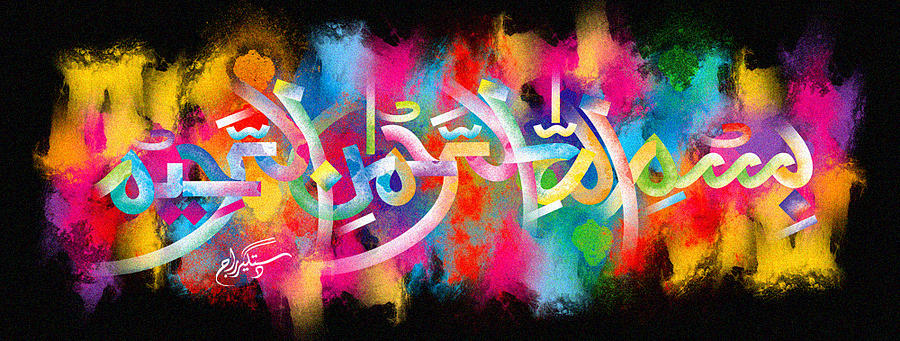 The Third Miracle Portuguese Angeleno PlumThe Exclusive Islamic Miracle Photographs of Dr Umar Elahi AzamMonday 26thOctober 2015Manchester, UKIntroductionThis plum had The Name of Allah  on its seed and the name of Muhammad  in its cross-section.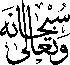 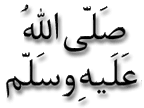 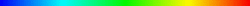 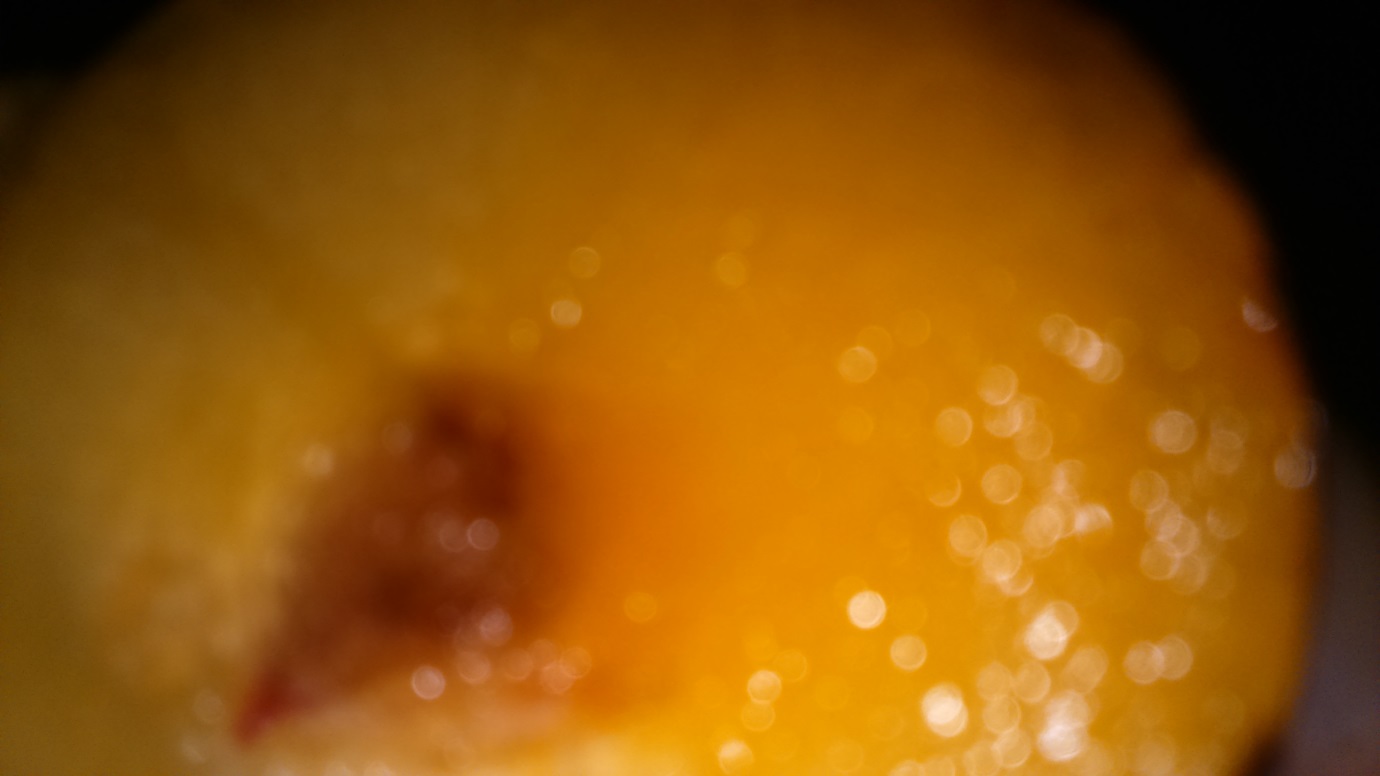 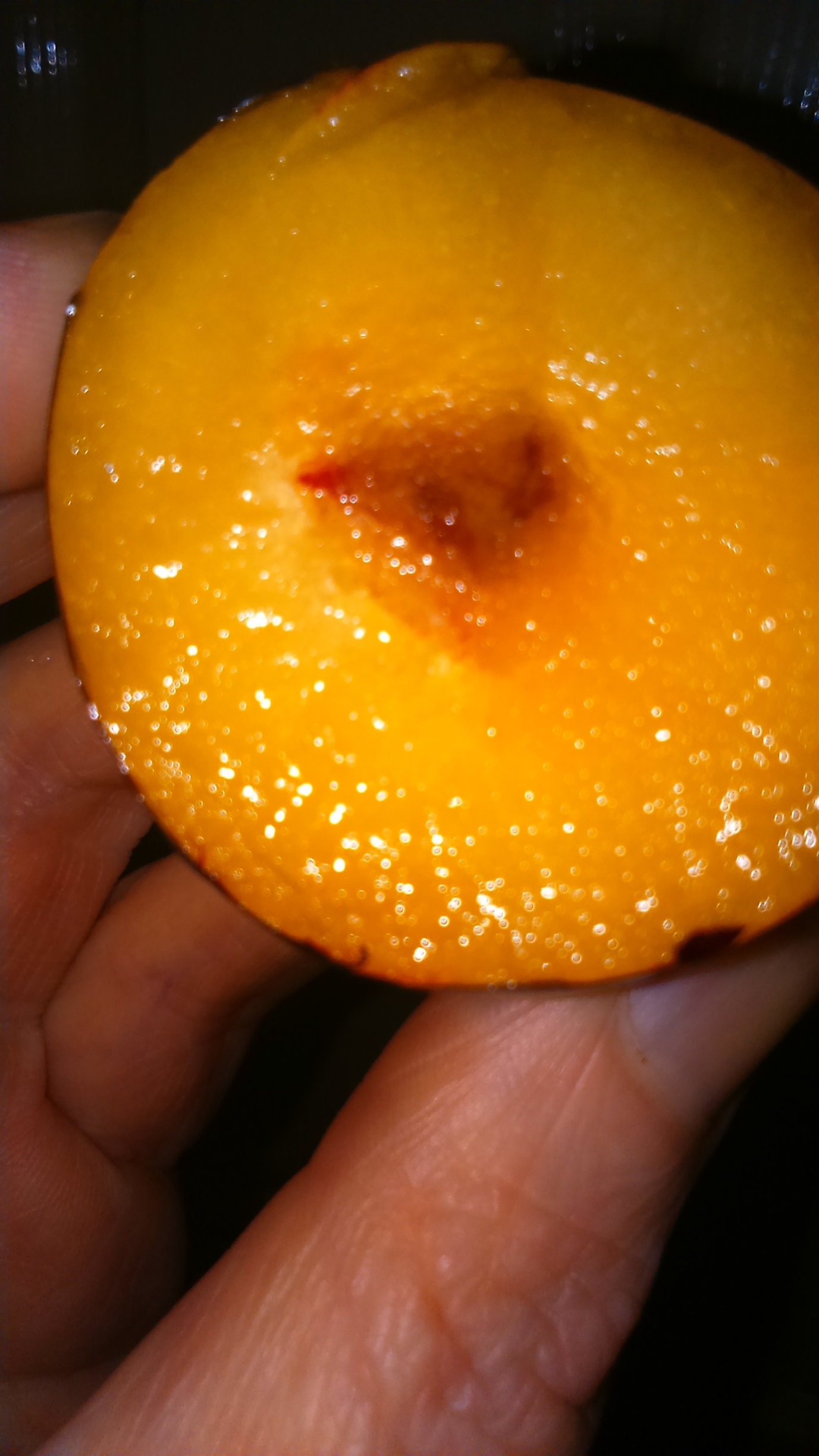 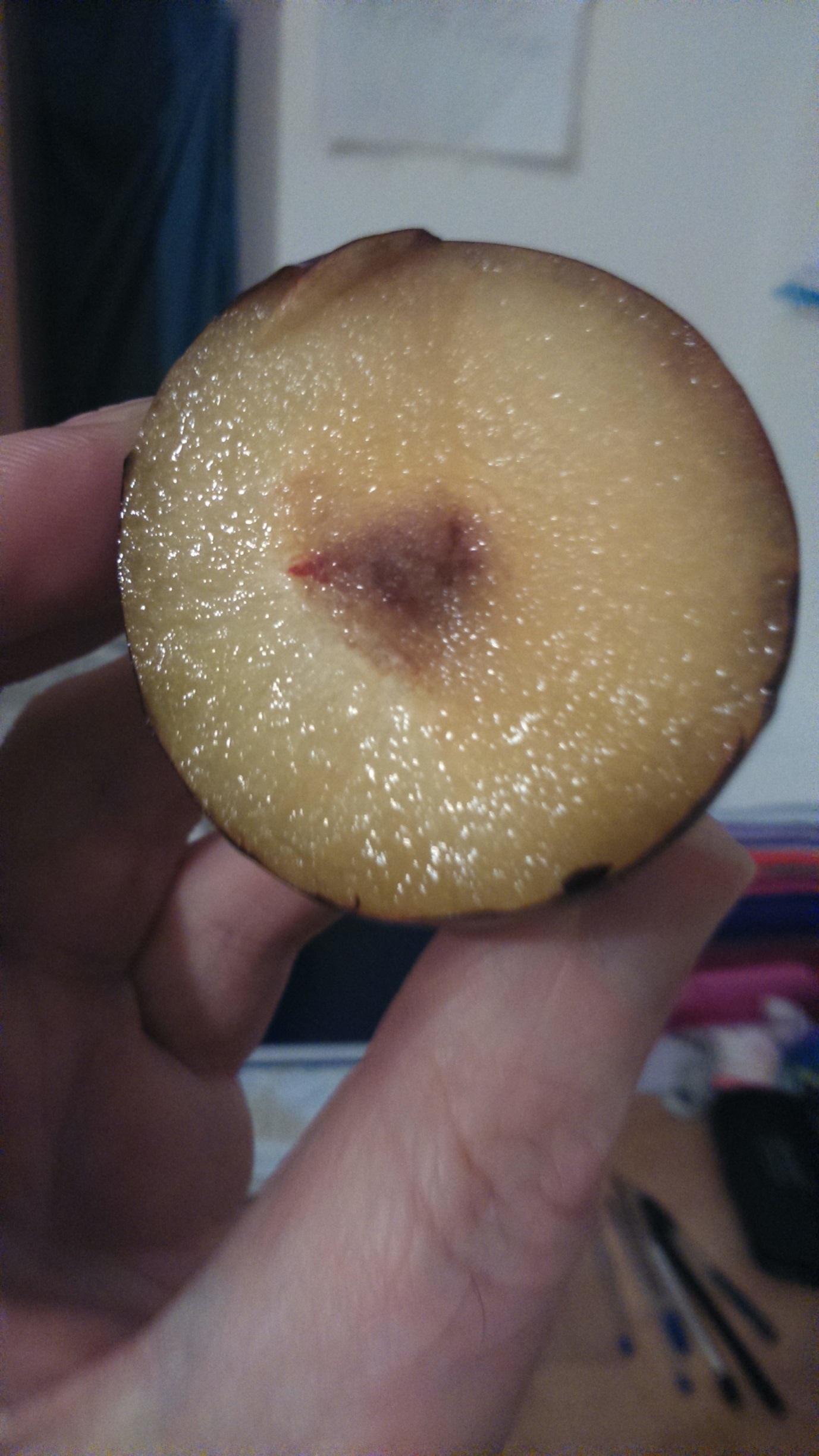 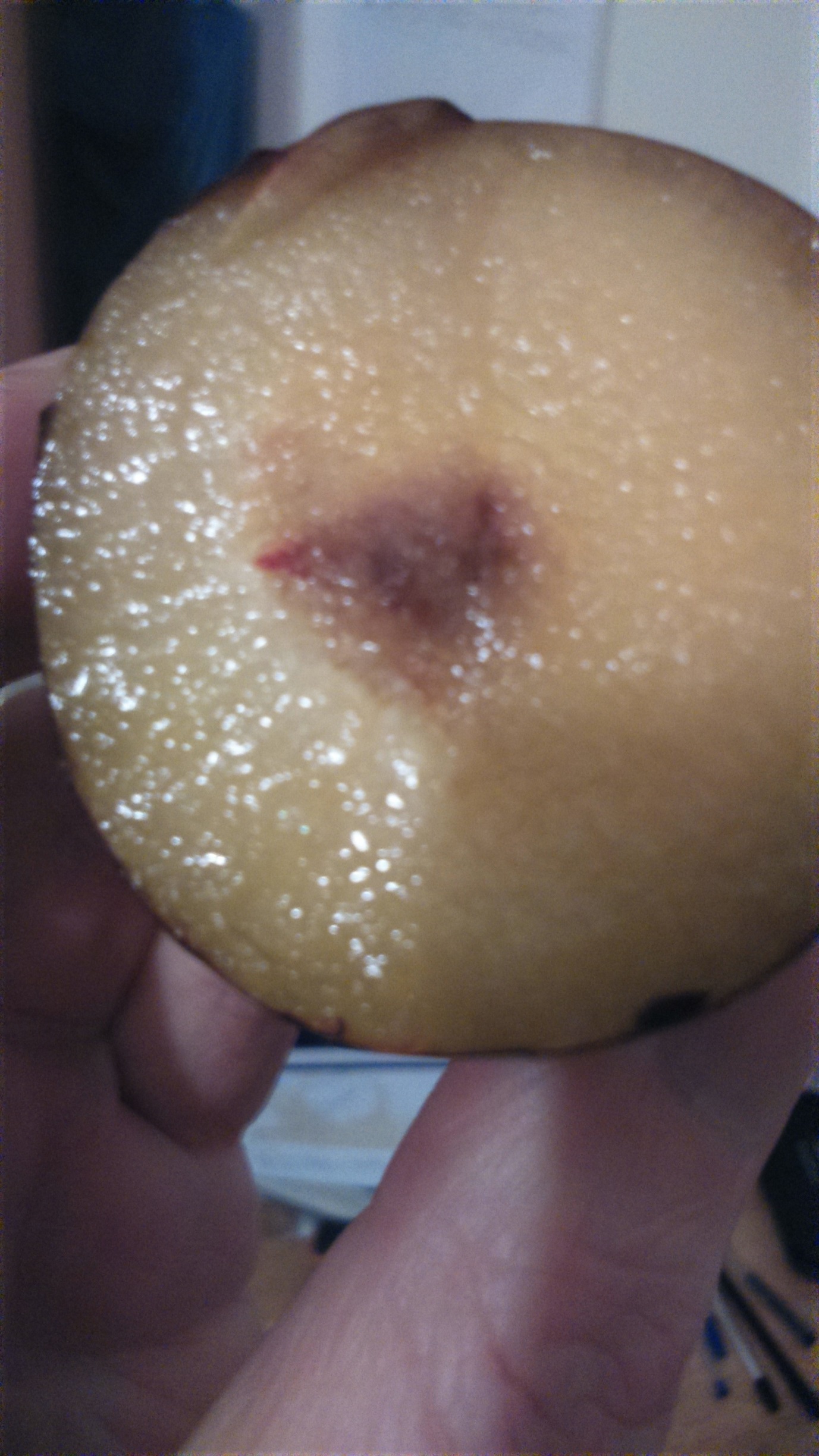 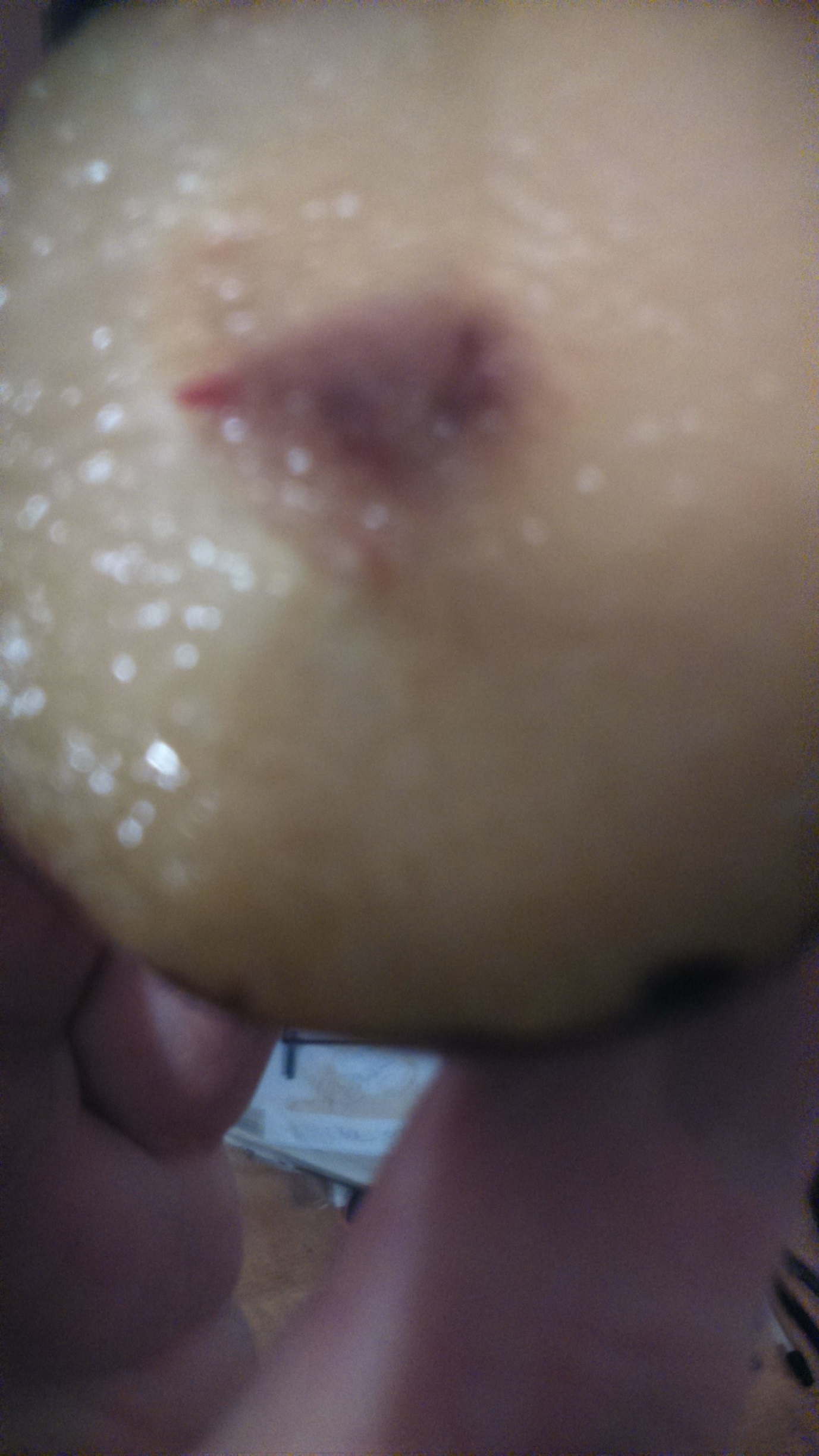 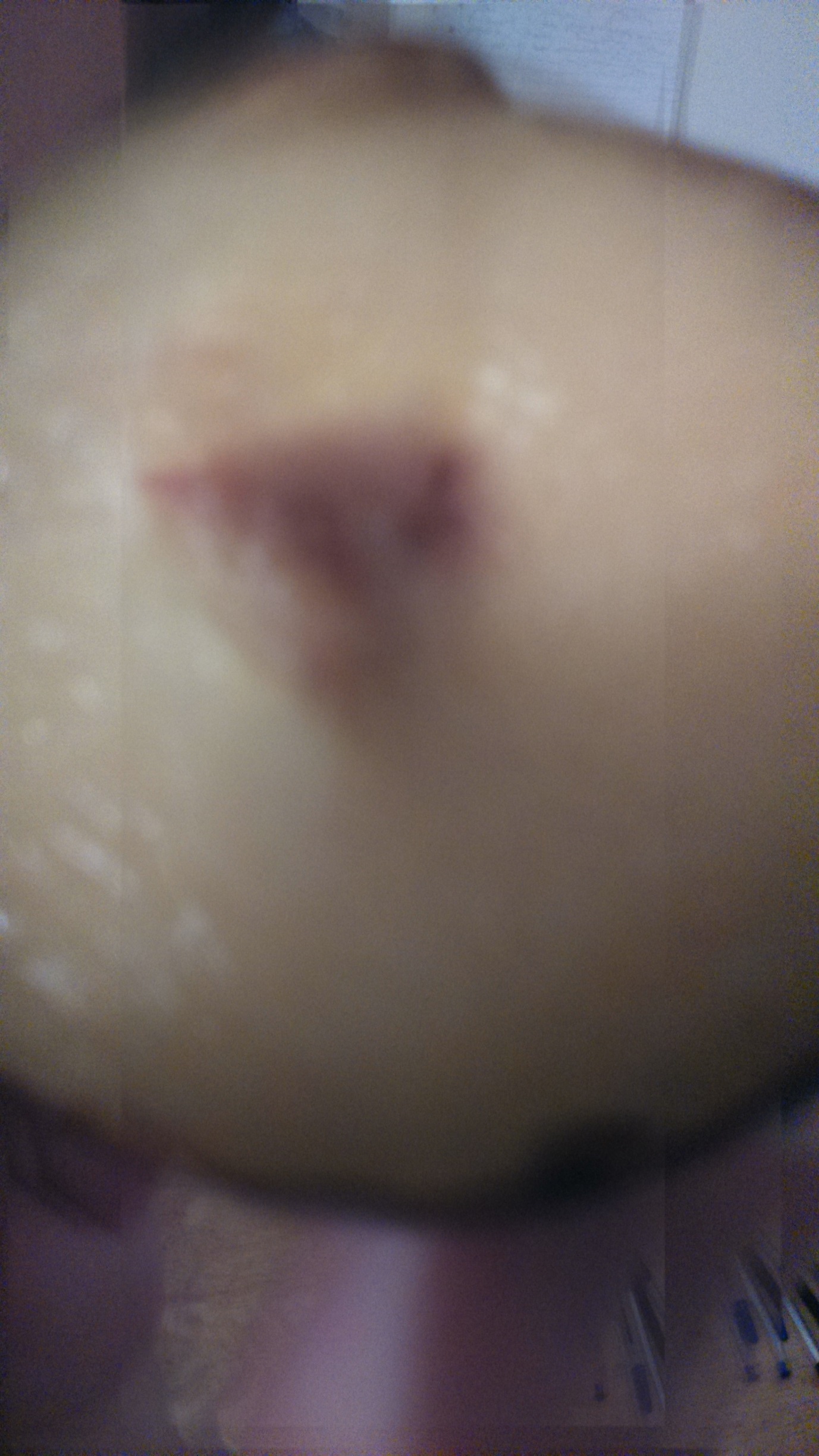 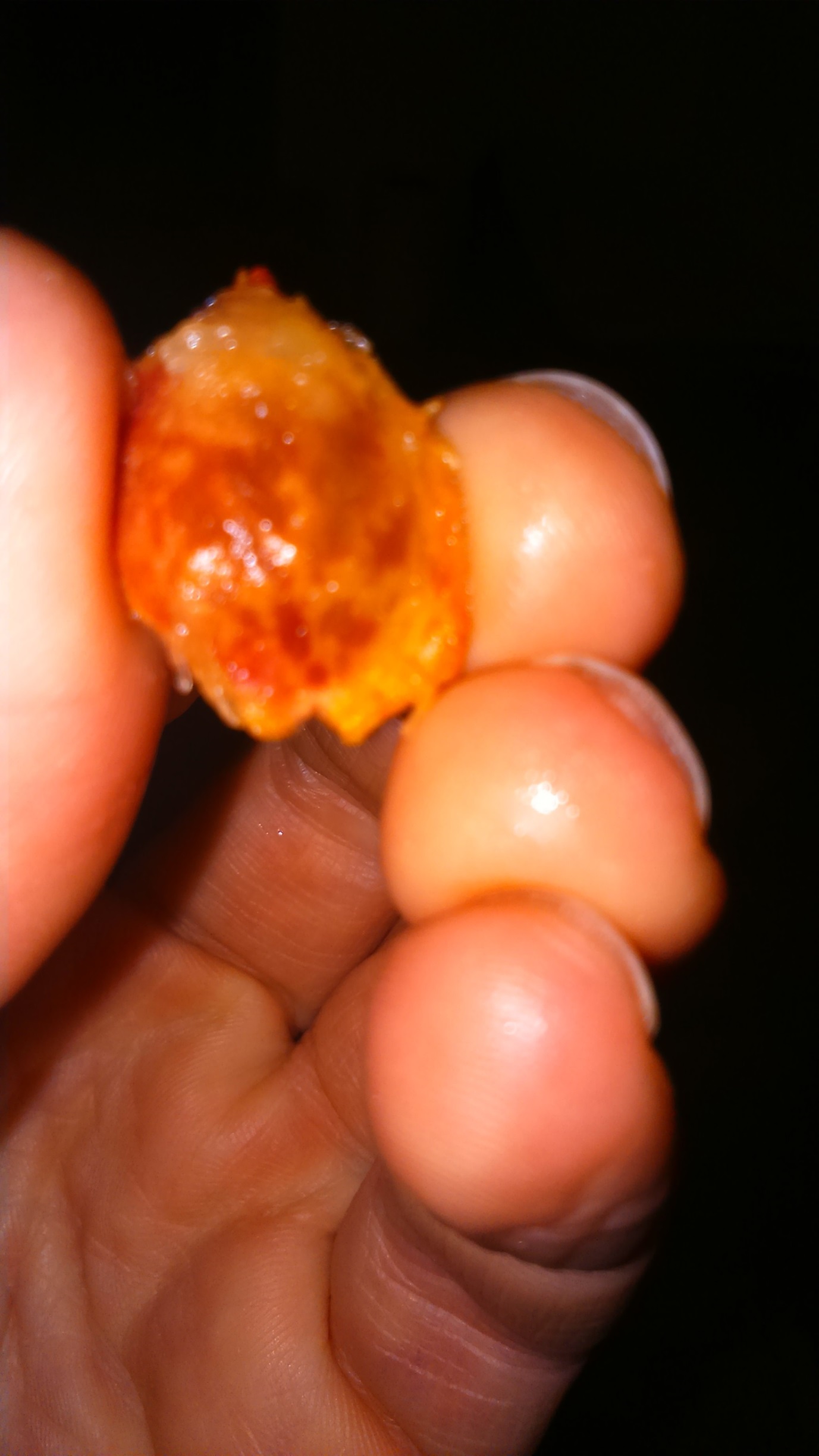 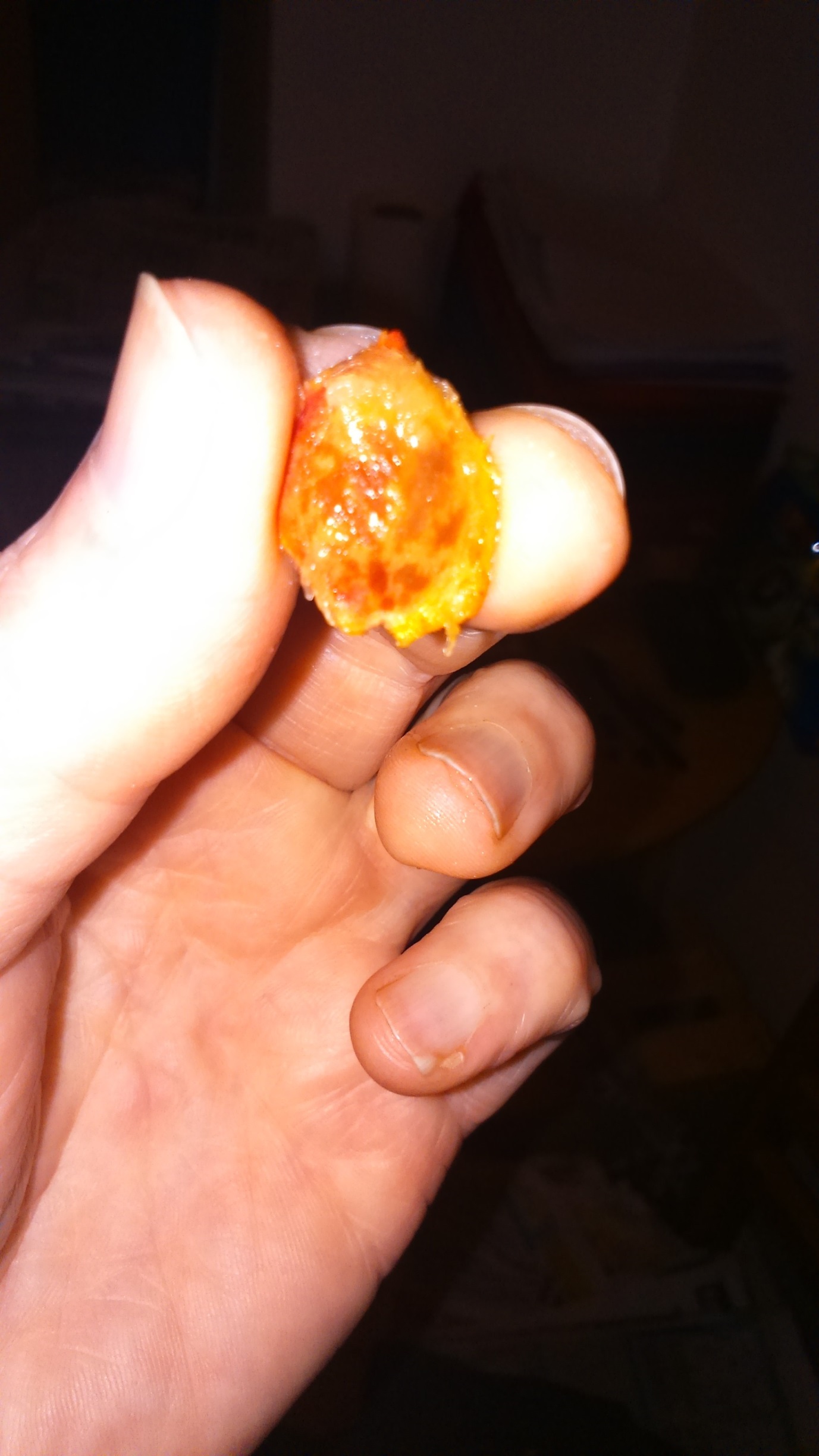 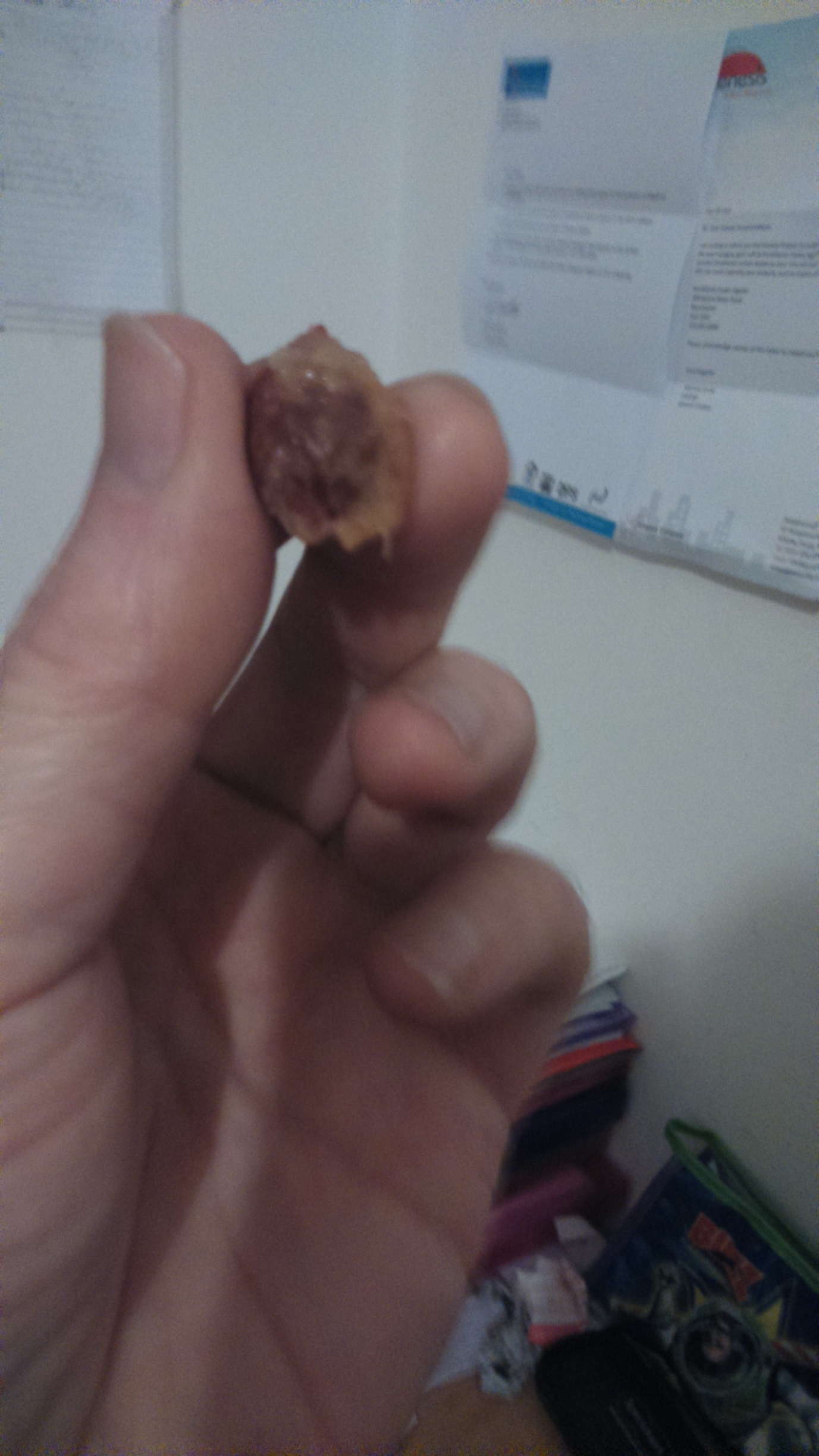 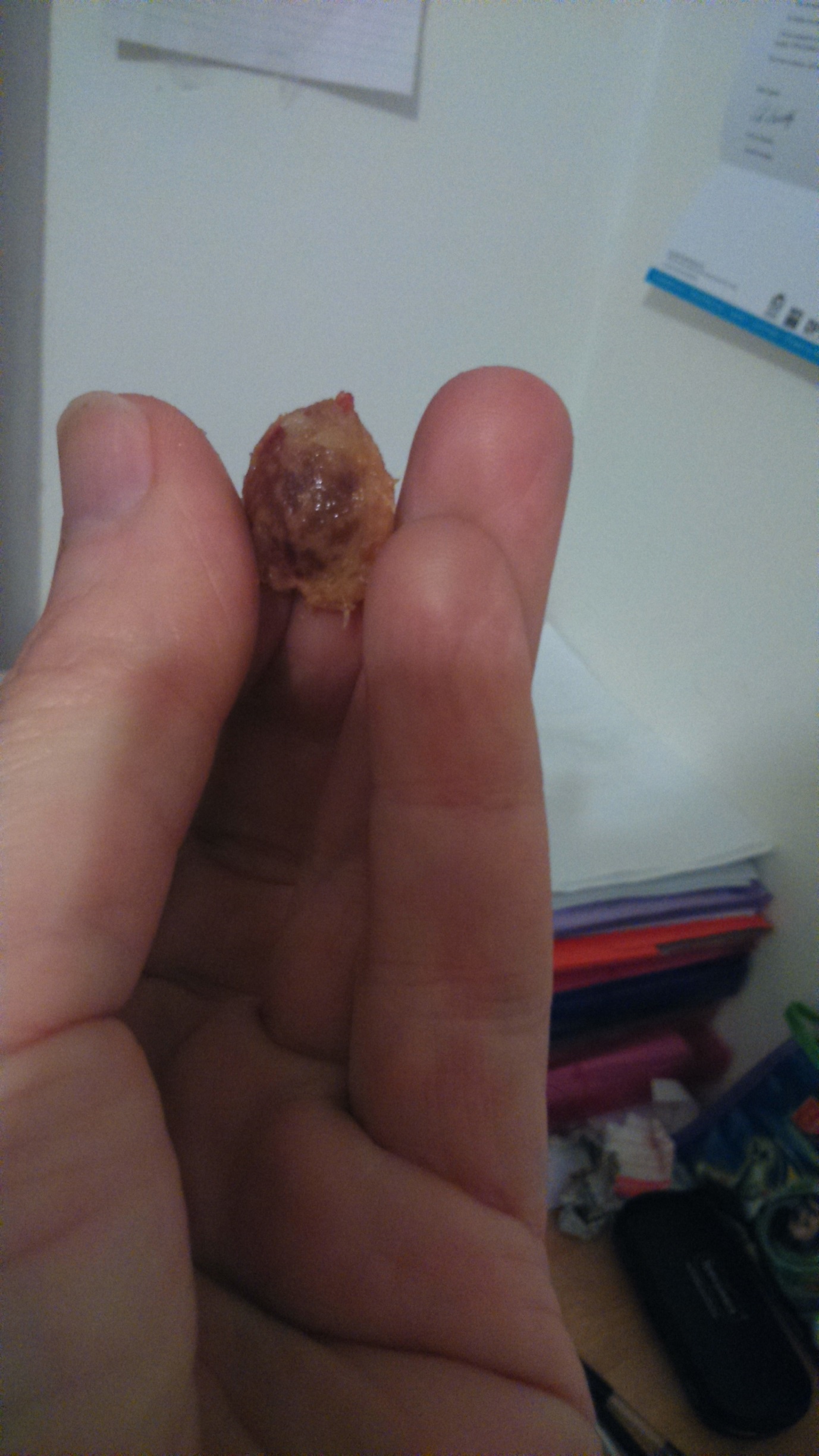 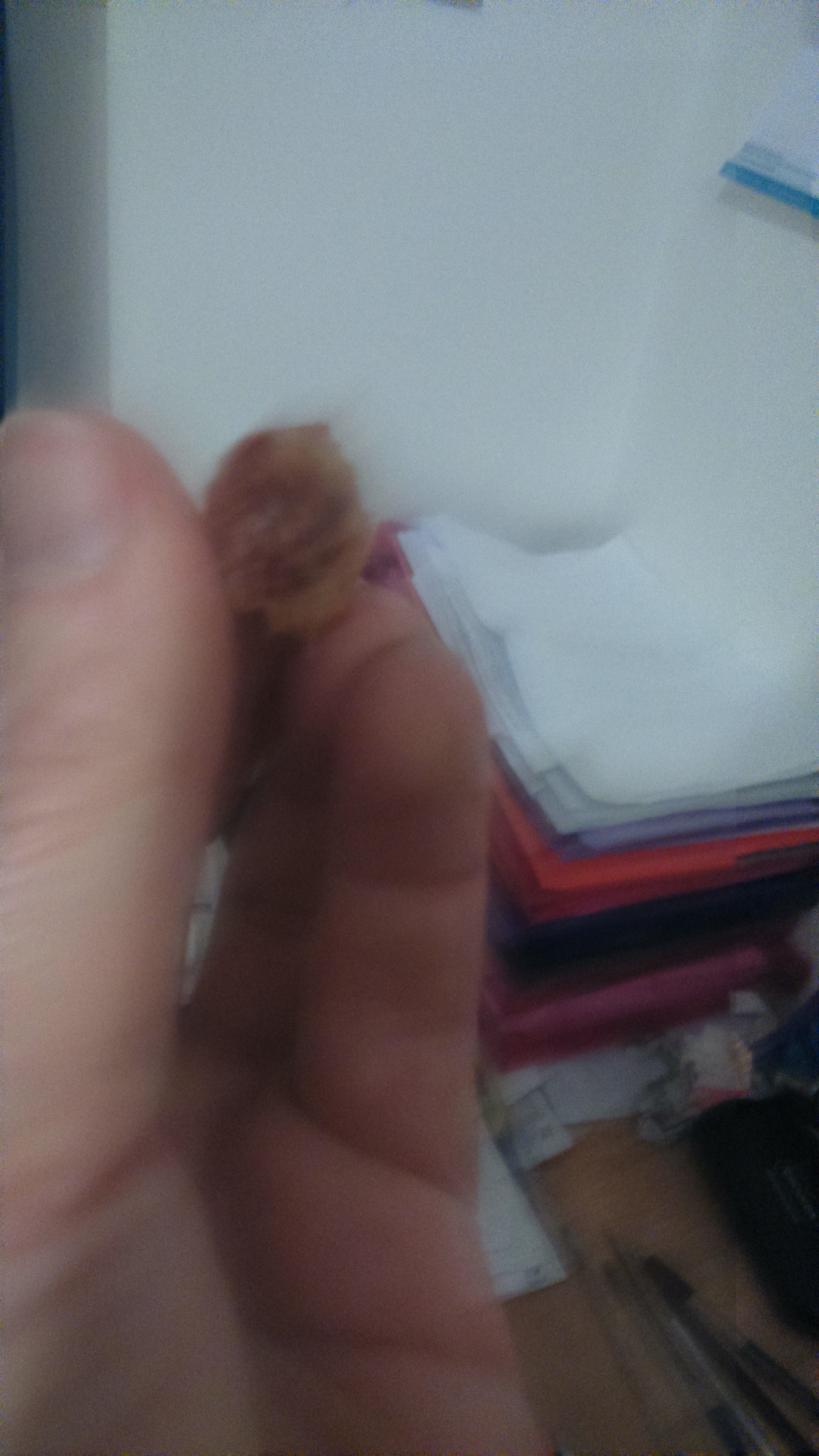 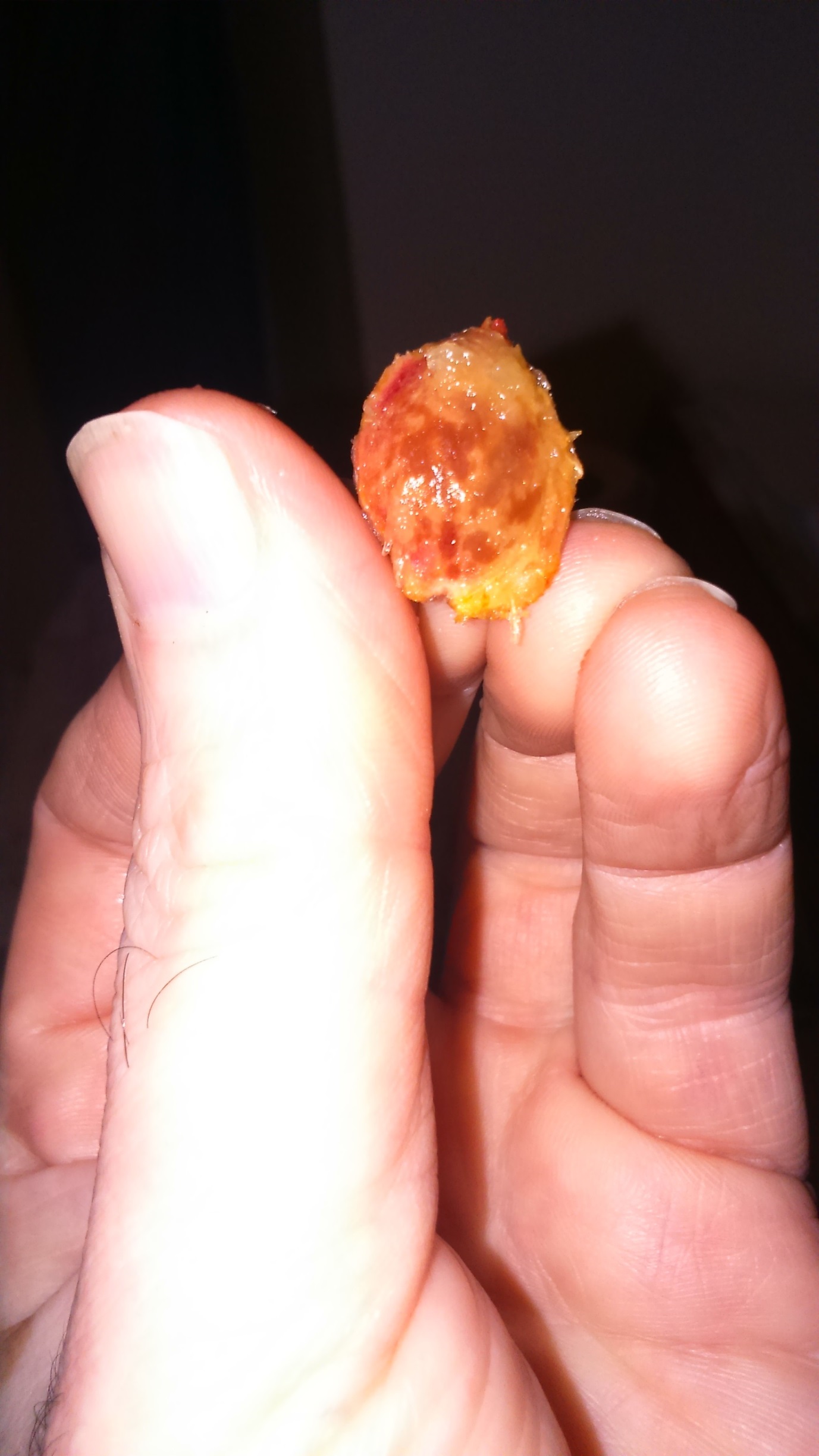 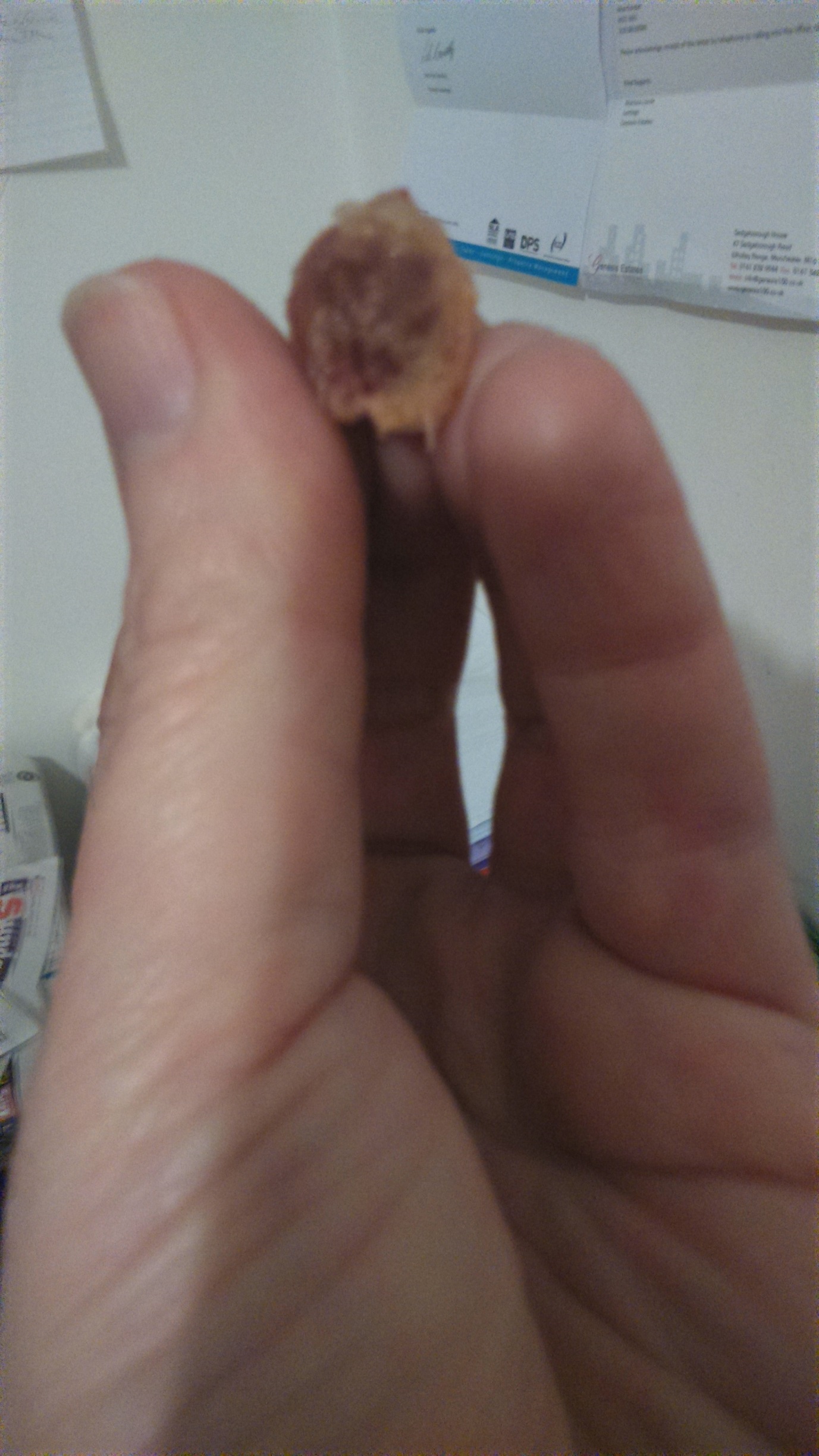 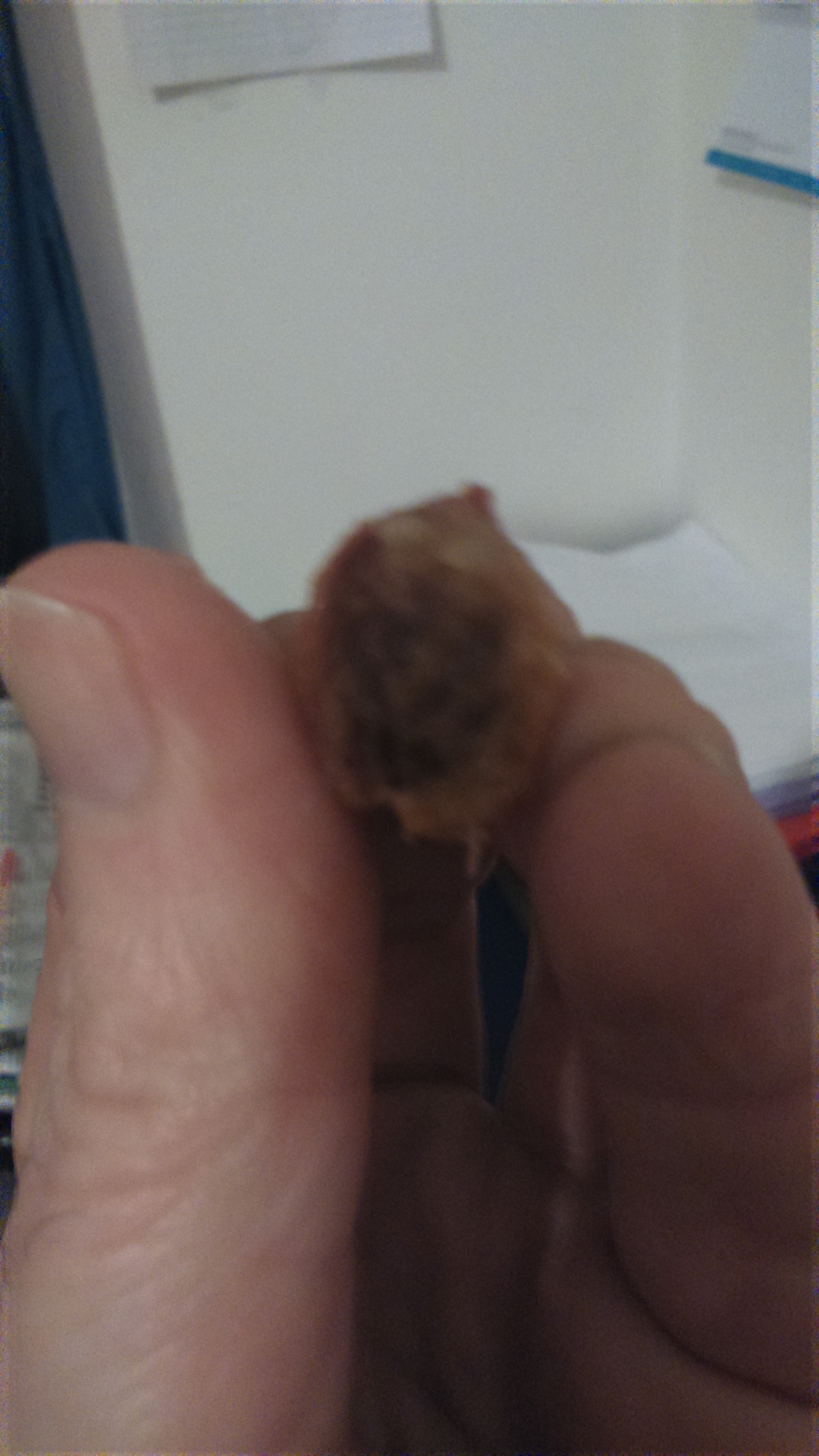 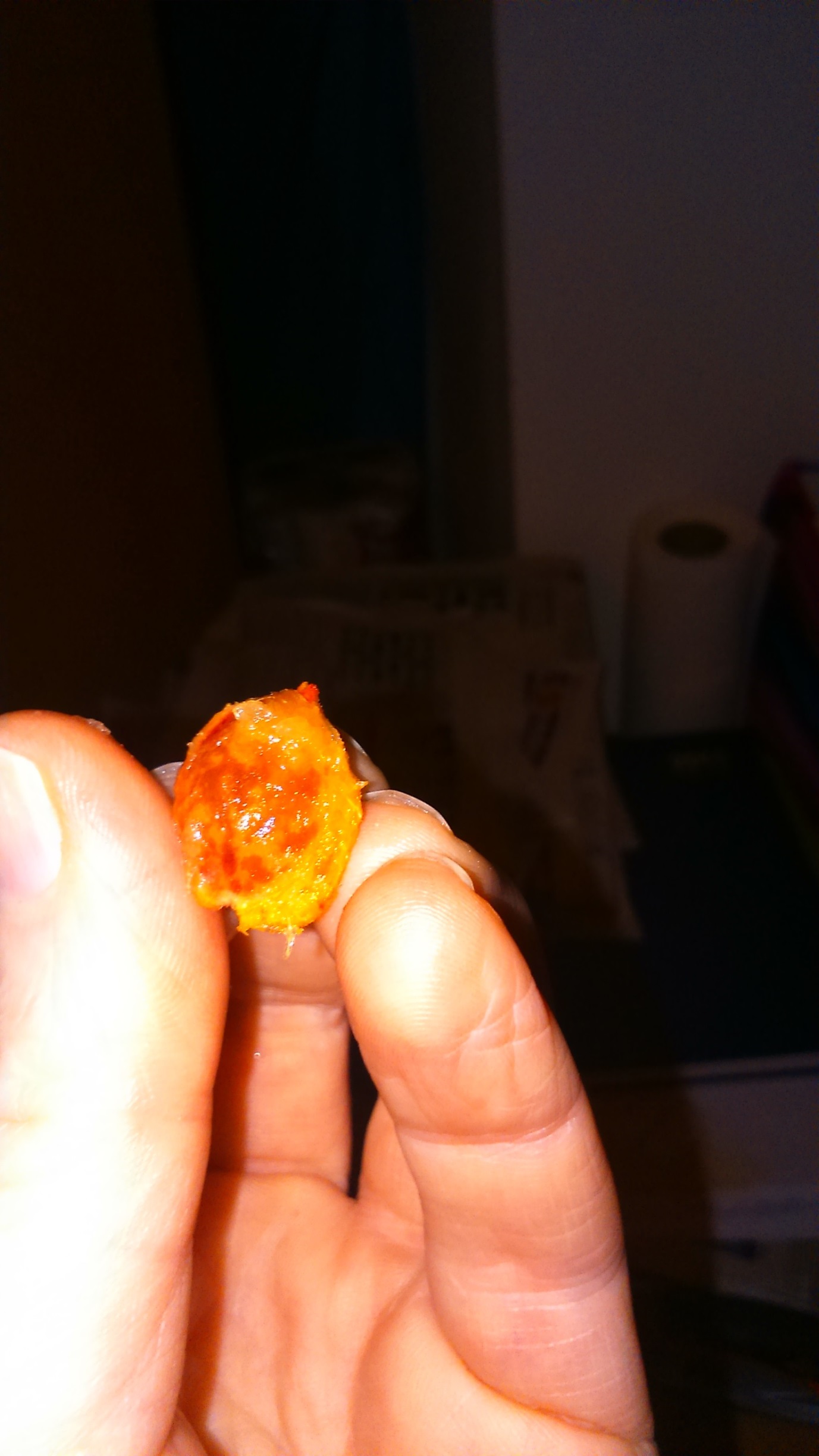 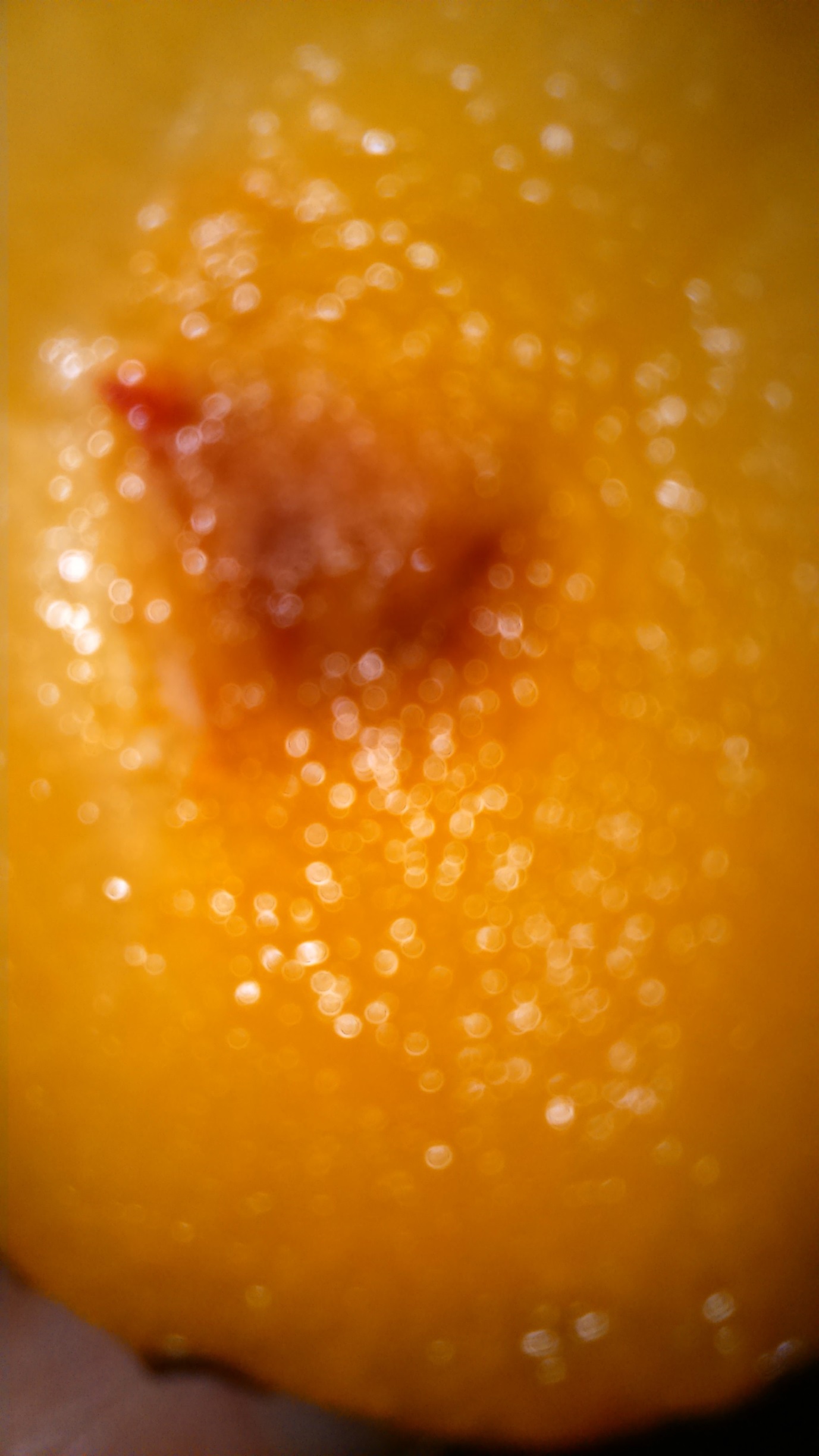 